WIBNI – wouldn’t it be nice if …………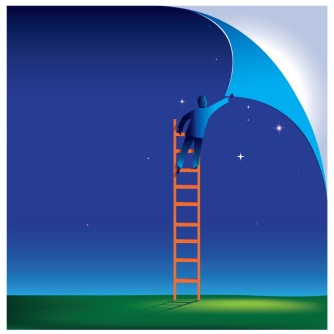 Think of some things that you think would be amazing if they could actually happen….. (for example,  WIBNI -------we could have confidential peer mediation sessions to reduce conflictwe had mock political debates in school - i.e. extracurricular or class?the world had a source of sustainable energythere was a program for cleaning up waterways in and around the Chesapeake baythere were improvements in the city's recycling program to make itmore efficientthere was a way to prepare kids for academic and extracurricular success in high schoolthere was a school sculpture at our new schoolpeople didn't litter and it wasn't necessary to clean the waterwayspeople decided to eat healthy and exercise on their ownthere was a way to instantly check the facts of "everything".there was free global wifiAssignment:  graded1.  Generate a list of your own – upload to assignment folder with your name (200 words maximum)			i.e. - WIBNI-Roberson.dox2.  Choose one topic and post your reason for thinking that it would be “nice”.  3.  Ask a friend who is not taking the course and post what you found to Edmodo.